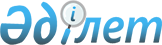 Об определении компетентных органов по реализации Соглашения государств - участников Содружества Независимых Государств о сотрудничестве в материально-техническом обеспечении компетентных органов, осуществляющих борьбу с терроризмом и иными насильственными проявлениями экстремизмаУказ Президента Республики Казахстан от 6 июня 2019 года № 65.
      В соответствии со статьей 2 Соглашения государств - участников Содружества Независимых Государств о сотрудничестве в материально- техническом обеспечении компетентных органов, осуществляющих борьбу с терроризмом и иными насильственными проявлениями экстремизма, совершенного в Ашхабаде 5 декабря 2012 года (далее - Соглашение), ПОСТАНОВЛЯЮ:
      1. Определить Комитет национальной безопасности Республики Казахстан, Службу государственной охраны Республики Казахстан, Агентство Республики Казахстан по финансовому мониторингу, Министерство внутренних дел Республики Казахстан, Министерство обороны Республики Казахстан, Министерство финансов Республики Казахстан, Министерство цифрового развития, инноваций и аэрокосмической промышленности Республики Казахстан компетентными органами по реализации положений Соглашения.
      Сноска. Пункт 1 - в редакции Указа Президента РК от 20.02.2021 № 515.


      2. Министерству иностранных дел Республики Казахстан уведомить Исполнительный комитет Содружества Независимых Государств о принятом решении.
      3. Настоящий Указ вводится в действие со дня его подписания.
					© 2012. РГП на ПХВ «Институт законодательства и правовой информации Республики Казахстан» Министерства юстиции Республики Казахстан
				
      Президент
Республики Казахстан 

К. Токаев
